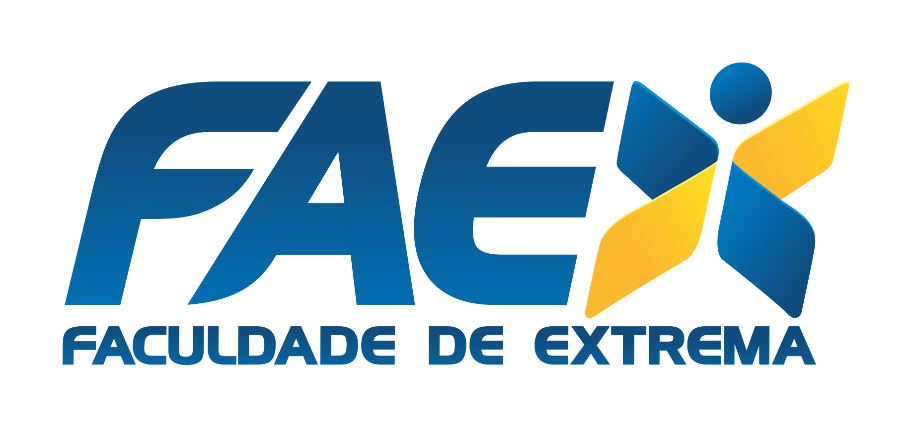 nome do(s) autor(es) título do trabalho:SUBTÍTULO DO TRABALHO, SE HOUVERCidadeAnonome do(s) autor(es) título do trabalho:SUBTÍTULO DO TRABALHO, SE HOUVERTrabalho de Conclusão de Curso apresentado ao Departamento de Direito da Faculdade de Ciências Sociais Aplicadas de Extrema, como requisito parcial à obtenção do título de Bacharel em Direito.Orientador: Prof. Dr.CidadeAno(OBRIGATÓRIO) – DEVE SER IMPRESSA NO VERSO DA FOLHA DE ROSTOCATALOGAÇÃO NA PUBLICAÇÃO (CIP)FICHA CATALOGRÁFICA ELABORADA PELA BIBLIOTECA MS. MAURO RAMALHO DE OLIVEIRAnome do(s) autor(es) EM ORDEM ALFABÉTICAtítulo do trabalho:SUBTÍTULO DO TRABALHO, SE HOUVERTrabalho de Conclusão de Curso apresentado ao Departamento de Direito da Faculdade de Ciências Sociais Aplicadas de Extrema, como requisito parcial à obtenção do título de Bacharel em Direito.BANCA EXAMINADORA____________________________________Orientador: Prof. Dr.Faculdade de Ciências Sociais Aplicadas de Extrema - FAEX____________________________________Prof. Dr. Componente da BancaFaculdade de Ciências Sociais Aplicadas de Extrema - FAEX____________________________________Prof. Dr. Componente da BancaFaculdade de Ciências Sociais Aplicadas de Extrema - FAEXExtrema, _____de ___________de _____.Dedico este trabalho a.........(opcional)AGRaDECIMENTO (S) (opcional)Agradeço ao meu orientador não só pela constante orientação neste trabalho, mas sobretudo pela sua amizade ...Ao professor...Aos colegas que...Gostaria de agradecer também algumas pessoas que contribuíram para ...Epígrafe (opcional)Omitir o título EpígrafeSOBRENOME, Nome Prenome do(s) autor(es). Título do trabalho: subtitulo. Ano de Realização. Número total de folhas. Trabalho de Conclusão de Curso (Graduação em Nome do Curso) – Faculdade de Ciências Sociais Aplicadas de Extrema, Cidade, ano.RESUMONo máximo 500 palavaras em espaço simples e sem parágrafos. Deve apresentar de forma concisa os objetivos, metodologia e os resultado alcançados, utilizar o verbo na voz ativa. Espaçamento simples, sem recuo de parágrafos.Um espaço entre o resumo e palavras-chave, palavras-chave separadas por ponto e vírgula.Palavras-chave: palavra 1; palavra 2; palavra 3; palavra 4; palavra 5.SOBRENOME, Nome Prenome do(s) autor(es). Título do trabalho na língua estrangeira: subtítulo na língua estrangeira. Ano de Realização. Número  total de folhas. Trabalho de Conclusão de Curso (Graduação em nome do curso) – Faculdade de Ciências Sociais Aplicadas de Extrema, Cidade, ano.abstractTradução do resumo e da referência do trabalho para a língua inglesa.Um espaço entre Abstract e Key words, key words separadas por ponto e vírgula.Key-words: word 1; word 2; word 3; word 4; word 5.LISTA DE FIGURASFigura 1 –	Título da figura (quando o título da figura, gráfico ou tabela ocupar mais de uma linha retornar abaixo da primeira letra da primeira palavra do título) 	00Figura 2 –	Título da figura	00Figura 3 –	Título da figura	00Figura 4 –	Título da figura	00Figura 5 –	Título da figura	00LISTA DE GRÁFICOSGráfico 1 – Faixa Etária	00lista de tabelas (opcional)Tabela 1 – Título da tabela	00Tabela 2 – Título da tabela	00Tabela 3 – Título da tabela	00Tabela 4 – Título da tabela	00Tabela 5 – Título da tabela	00LISTA DE QUADROSQuadro 1 – Níveis do Trabalho Monográfico	00lista de abreviaturas e siglas (opcional)ABNT	Associação Brasileira de Normas TécnicasBNDES	Banco Nacional de Desenvolvimento Econômico e SocialIBGE	Instituto Brasileiro de Geografia e EstatísticaIBICT	Instituto Brasileiro de Informação em Ciência e TecnologiaNBR	Norma Brasileirasumário1	INTRODUÇÃO	002	REFERENCIAL TEÓRICO	002.1	Título Nível 2  (Fonte em Versalete)	002.1.1	Título Nível 3  (Primeiras Letras em Maiúsculo)	002.1.1.1	Título nível 4 (Somente a 1ª letra da 1ª palavra em maiusculo)	002.1.1.1.1	Título nível 5 (Todo em itálico - somente a 1ª letra da 1ª palavra em maiusculo)	003	METODOLOGIA	004 	RESULTADOS E ANÁLISES DOS RESULTADOS	005 	CONSIDERAÇÕES FINAIS	00REFERÊNCIAS	00APÊNDICES..................................................	00APÊNDICE A – Nome do apêndice	00ANEXOS	00ANEXO A – Nome do anexo	001 INTRODUÇÃO Parte inicial do trabalho, onde deve-se expor a finalidade e os objetivos da pesquisa e outros elementos que situa o leitor no texto. Deve ser separado do título que antecede por 1 (um) espaço entrelinhas de 1,5cm.(OBS: Considerar a contagem das paginas a partir da folha de rosto, mas numerar somente a partir da introdução).2 REFERENCIAL TEÓRICOParte principal do trabalho, onde deve-se expor o assunto tratado de forma pormenorizada e ordenada, divide-se em seções e subseções de acordo com o tipo de trabalho. Deve ser separado do título que antecede e precede por 1 (um) espaço de entrelinhas de 1,5 cm. O Referencial Teórico se inclui na parte do desenvolvimento, juntamente com a metodologia científica. Os dois constituem a parte do embasamento teórico do TCC com as informações metodológicas utilizadas.Logo, o referencial teórico – também chamado de fundamentação teórica ou ensaio teórico – consiste no embasamento científico da pesquisa. Ele é o conjunto de ideias que devem ser apresentadas para que as pessoas tenham um melhor entendimento sobre a pesquisa.Título Nível 2 – Seção Secundária (Fonte em Versalete)Inserir o texto..........................Título Nível 3 – Seção Terciária (Primeiras Letras em Maiúsculo)Inserir o texto............................Título nível 4 – Seção quaternária (Somente a 1ª letra da 1ª palavra em maiúsculo)Inserir o texto..........................Título nível 5 – Seção quinaria (Todo em itálico - somente a 1ª letra da 1ª palavra em maiúsculo)Inserir o texto........Quando inserir alíneas, observar que as mesmas deve seguir o parágrafo padronizado para o trabalho, neste exemplo .alínea;..............................................................................................................................................................................alínea,...................................................................................................................................................................................................................                                                                                                                                                                                                                                                                                                                                                                 EXEMPLOS DE ELEMENTOS DE APOIO AO TEXTOExemplo de GráficoSegue abaixo um exemplo de apresentação de um gráfico.Gráfico 1 – Uso de...Fonte: IBGE (1996, p. 58).É importante observar que, dentre as pessoas pesquisadas...Exemplo de FiguraSegue abaixo um exemplo de apresentação de uma figura.Figura 1 – Hierarquia das necessidades humanasFonte: Chiavenato (1994, p. 170)Exemplo de QuadroSegue abaixo um exemplo de apresentação de um quadro.Quadro 1 – Níveis do trabalho monográficoFonte: Silveira (2012, p. 30)Exemplo de TabelaSegue abaixo um exemplo de apresentação de uma tabela.Tabela 1 - Área e produção de maçã no Brasil em 2004. (Em fonte 12)Fonte: IBGE (2006, p. 56)  (Fonte menor 10)OBS: Quando se tratar de ilustração produzida pelo próprio autor do trabalho, indica-se: Fonte: o próprio autorÉ importante salientar que a fonte da tabela deve ser apresentada rente à sua margem esquerda, conforme recomendação do IBGE (1993).3 METODOLOGIAA metodologia é parte integrante de todo Trabalho de Conclusão de Curso (TCC). Também chamada de metodologia científica, seu objetivo é explicar todo o conjunto de métodos utilizados e o caminho percorrido desde o início até a conclusão do trabalho de TCC.Pesquisa exploratóriaPesquisa exploratória é um dos tipos de pesquisa científica. Consiste na realização de um estudo para a familiarização do pesquisador com o objeto que está sendo investigado durante a pesquisa. Também fica claro que o objetivo principal do TCC será o de desenvolver familiaridade com o tema da pesquisa, de forma a entender como as coisas funcionam dentro de determinado âmbito.Pesquisa descritivaA pesquisa descritiva ocorre quando se relaciona duas ou mais variáveis no TCC para descrever o estudo. Quando a pesquisa é feita através da aplicação de um questionário de modo a fazer uma coleta de dados, por exemplo, ela é considerada uma pesquisa descritiva.Pesquisa explicativaO objetivo da pesquisa explicativa é conectar ideias de forma a tentar explicar as causas e os efeitos de determinado fenômeno. Através desse tipo de pesquisa o autor do estudo tenta compreender o que está acontecendo, geralmente por meio de métodos experimentais.Pesquisa qualitativaPesquisa qualitativa é uma abordagem de pesquisa que estuda aspectos subjetivos de fenômenos sociais e do comportamento humano. Os objetos de uma pesquisa qualitativa são fenômenos que ocorrem em determinado tempo, local e cultura. Uma pesquisa qualitativa aborda temas que não podem ser quantificados em equações e estatísticas. Ao contrário, estudam-se os símbolos, as crenças, os valores e as relações humanas de determinado grupo social.Pesquisa quantitativaPesquisa quantitativa é uma classificação do método científico que utiliza diferentes técnicas estatísticas para quantificar opiniões e informações para um determinado estudo. Ela é realizada para compreender e enfatizar o raciocínio lógico e todas as informações que se possam mensurar sobre as experiências humanas.4 RESULTADOS E ANÁLISES DOS RESULTADOSTambém chamada de “resultados e discussão”, é nessa parte do trabalho que se deve apresentar, comentar e interpretar os dados que você coletou na pesquisa. A análise dos resultados serve para que você seja capaz de testar a hipótese e resolver o problema. Basicamente o processo consiste em identificar, apresentar, explicar, relacionar e concluir.5 CONSIDERAÇÕES FINAISParte final do TCC, onde se deve responder às questões da pesquisa, correspondente aos objetivos e hipóteses, podendo tecer recomendações e sugestões para trabalhos futuros.REFERÊNCIASEx. (Livro no todo)SOBRENOME, Nome. Título da obra. Edição. Cidade: Editora, Ano de Publicação. Ex. (Capítulo de Livro)SOBRENOME, Nome. Título do capítulo. In: SOBRENOME, Nome. Título do livro: subtítulo. Edição. Local: editora, ano. p. inicial-final.Ex. (Artigo de revista)SOBRENOME, Nome (Autor do artigo). Título do artigo. Nome da Revista, local, v. , n. , p. inicial-final, mês ano.Ex. (Artigo da internet)SOBRENOME, Nome. Título da página. Disponível em: http:/www.editora.com.br. Acesso em: .Ex. (Evento)SOBRENOME, Nome. Título do trabalho. In: NOME DO EVENTO, número, ano, Local. Anais [...] Local de publicação: Editora, ano. p. inicial-final.APÊNDICESAPÊNDICE AInstrumento de pesquisa utilizado na coleta de dadosANEXOSANEXO ATítulo do anexoNível acadêmicoSubnívelTítuloTrabalho monográficoTrabalho monográficoNível acadêmicoSubnívelTítuloEscritoApresentaçãoGraduaçãoNão háBacharel LicenciadoObrigatórioObrigatórioPós-GraduaçãoLato sensu- EspecializaçãoEspecialistaObrigatórioFacultativoPós-GraduaçãoStricto sensu- Mestrado- Doutorado- Livre-docente- Mestre- Doutor- Livre-docenteObrigatórioObrigatórioUnidade da Federação Área (há) Produção (t) Participação (%) Santa Catarina 17.644 58.205 59,5 Rio Grande do Sul 13.447 533.140 36,03 Paraná 1.694 41.297 São Paulo 150 1.875 Minas Gerais 58 686 Total 32.993 980.203 100,00 